NZ Hemp Industries Association. If you can't see this email, please click here.The NZHIAwould like to extend an invitation toGuest Nameto the NZHIA iHemp Discovery & Investment TourKaikohe - HuiThursday 9 June 2022, 4:00pmThe Ngawha Innovation & Enterprise Park Office 21 Broadway Kaikohe 0405Visit Tour websiteThe NZHIA iHemp Investment and Discovery Tour will promote the industry to key stakeholders, such as members of Maori/Iwi based groups, entrepreneurs, investors and the R&D communities, throughout Aotearoa New Zealand, to encourage their interest and participation in the iHemp industry.Please join us for an afternoon of speaker presentations, networkingopportunities with iHemp business representatives.Please RSVP by 03/06/2022 to:Suzanne Hall, suzanne.hall@ngawhainnovation.co.nz- New Zealand Hemp Industries Association -Promoting the Economic, Environmental, Health and Social Benefits of the NZ Hemp IndustryDirectoryMembershipEventsAbout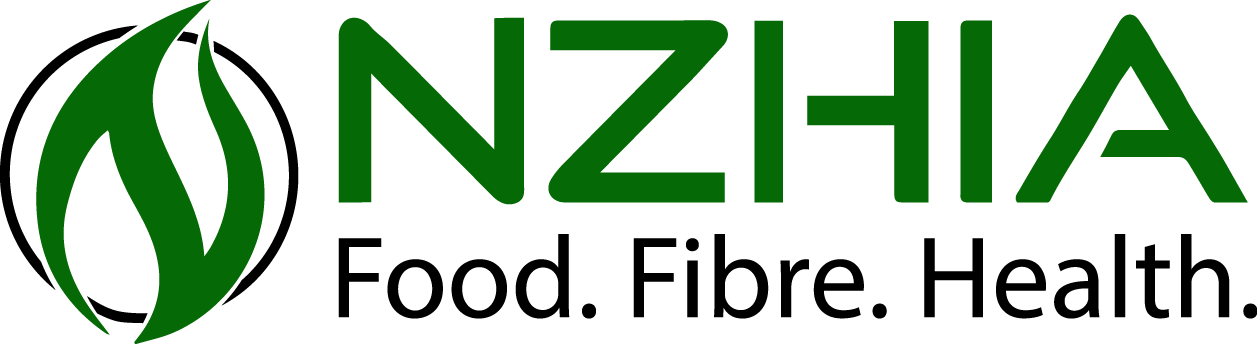 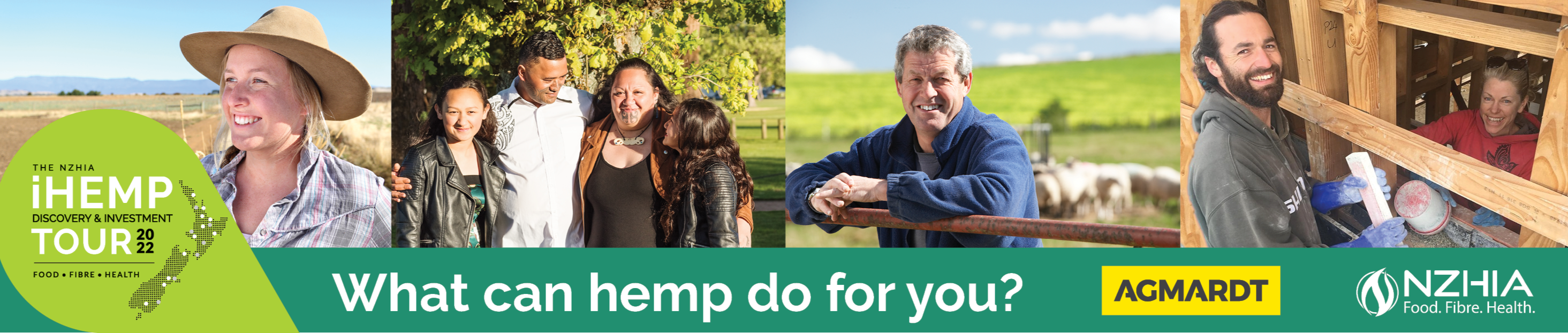 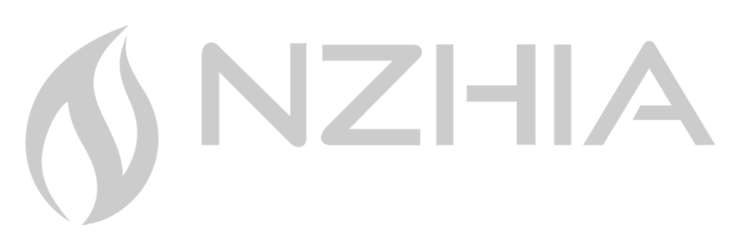 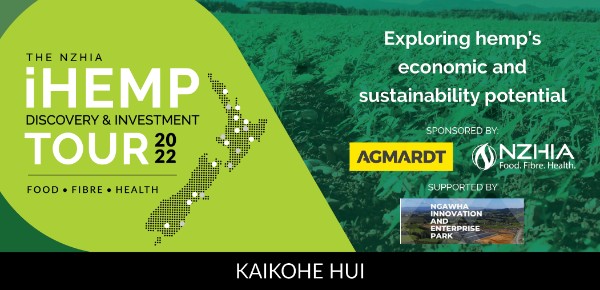 You have received this email as someone who has contacted or been contacted by the NZ Hemp Industries Association Inc.|You are receiving this email because you have communicated with the NZHIA or the economic development agency hosting the event/meeting.Unsubscribe | Update Preferences | Customer Support